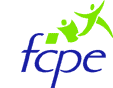 Association de parents d’élèvesCollège Lucie et Raymond AubracCOMPTE RENDU DU CONSEIL DE LA CLASSE DE 6e B28 novembre2017Présent-e-s :            Madame Mengin, principale du collège ; Monsieur Leshauris, Conseiller principal d’éducation ; Madame X, infirmière scolaire          Professeur-e-s : Madame Denaës, professeure principale et professeure d’EPS, Monsieur El Jaouhari, professeur d’histoire-géographie, Madame Groën, professeure de français, Madame Marzouki, professeure d’allemand, Monsieur Ménager, professeur de mathématiques, Monsieur Moraine, professeur d’anglais, Madame Penet, professeure de technologie et de sciences physiques, Madame Ritaly, professeure de SVTElèves délégué-e-s : Nina Westphal et Enzo YangParents délégués : Florence Jamay et Manon LenoirAppréciation des professeur-e-s :Mme Denaës, professeure principale et professeure d’EPSLa classe compte 26 élèves, 16 filles et 10 garçons. Onze élèves ont une moyenne supérieure à 16, huit élèves entre 16 et 13, quatre élèves entre 11 et 13 et trois élèves autour de 10. Il y a donc une grosse tête de classe. Les élèves fournissent un excellent travail en groupe et fonctionnent très bien ensemble. Le début d’année est donc très positif, même si certain-e-s élèves ont encore quelques problèmes de méthode.Monsieur Leshauris, conseiller principal d’éducation, évoque les aides au travail personnel (ATP) et précise que les deux heures proposées sont assurées par des surveillant-e-s, qui ont recours au projet Voltaire. En outre, Mme Piersot, rééducatrice en écriture, intervient cette année et travaille pendant six séances sur le geste, la posture et la concentration.  Le dispositif est limité à seize élèves toutes 6e confondues.Madame Ritaly, professeure de sciences et vie de la terre La classe est très sympathique, dynamique et enthousiaste, même si la prise de parole est parfois désordonnée. Certain-e-s élèves ont des problèmes avec les semaines A et B.Madame Penet, professeure de technologie et de sciences physiquesLa classe est très agréable et les résultats très bons. Cinq élèves sont toutefois fragiles. Certain-e-s élèves ont plus de difficultés en sciences physiques.Madame Groën professeure de français La classe est très agréable et enthousiaste pour toutes les activités. Certain-e-s élèves apprennent toutefois mal leurs leçons et on note un écart extrême entre sept élèves dont la moyenne se situe entre 8 et 11 et cinq élèves au-dessus de 18,5. Alors que certain-e-s élèves sont dans une très grande aisance, d’autres sont au contraire dans une très grande difficulté.M. El Jaouhari, professeur d’histoire et géographieLa classe est très sympathique. Les élèves s’adaptent bien et comprennent bien. On sent une envie collective de progresser. L’évaluation a été faite par compétences converties en notes.Monsieur Ménager, professeur de mathématiques La classe est un régal. Certain-e-s élèves n’ont pas les bases mais les trois quarts de la classe les ont. Peu de devoirs sont donnés à la maison beaucoup d’exercices sont faits en classe. Les élèves sont très demandeurs et posent beaucoup de questions.Madame Marzouki, professeure d’allemandLe groupe est très sympathique et très motivé. Madame Marzouki est très contente et se demande si elle a déjà eu une aussi bonne classe de 6e.Monsieur Moraine, professeur d’anglaisLa classe est très agréable et très vive et l’ambiance très positive. Observations des délégué-e-s élèves  L’ambiance de la classe est bonne, même si certain-e-s élèves ont eu des écarts de comportement qui gênent les autres. Les élèves de 5e, 4e et 3e bousculent souvent les élèves de 6e. Ceux-ci demandent à avoir accès une fois par semaine à la cour du bas, plus grande. Madame Mengin propose d’étudier cette demande.Observations des parents délégués  Les parents constatent une très bonne intégration des élèves et une très bonne ambiance dans la classe, malgré quelques bavardages et/ou comportements qui gênent parfois certain-e-s élèves. Observations des professeur-e-s des écoles de CM1 et CM2 de l’école élémentaire 109 avenue Parmentier qui assistent au conseil de classe (Christophe Arrot, Laura Gédin, Nicolas Quillet,, Myriam Révah)Les professeur-e-s des écoles remercient Madame Mengin de les avoir invité-e-s au conseil de classe et se félicitent des très bons résultats de la grande majorité de leurs élèves. Ils s’interrogent toutefois sur la mixité de la classe, eu égard au fait que beaucoup de très bons élèves de l’école élémentaire 109 Parmentier sont dans cette classe et que les écarts peuvent être importants, voire trop importants avec d’autres élèves. Madame Groën explique en effet qu’elle n’est pas certaine que les élèves les plus en difficulté profitent de la dynamique de l’excellente tête de classe, du fait de l’importance de l’écart. Madame Mengin constate que les moyennes des classes de 6e sont assez proches, les trois autres classes de 6e ayant un point de moyenne de moins que la 6e B. Néanmoins, les professeur-e-s du collège constatent la nécessité de mettre en place des dispositifs permettant de gérer ces écarts importants.Les félicitations ont été données à onze élèves, les compliments à cinq élèves et les encouragements à trois élèves.Parents délégués :Florence Jamay : florence.jamay@free.fr 0664534978 Manon Lenoir : lenoir.manon@yahoo.frAmanda Stubbs : amanda@wizz.fr>Juliette Trublin : jtrublin@yahoo.frPour nous contacter par mail : site FCPE du collège Lucie et Raymond Aubrachttp://fcpe75-lucie-aubrac.hautetfort.com/apps/contact/index.php